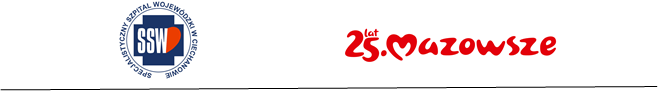 Załącznik nr 1 – formularz ofertowy dotyczy postępowania ZP/2501/123/23 pn.  Pełnienie funkcji Menadżera Projektu wraz z nadzorem inwestorskim poprzez świadczenie usługi Inwestora Zastępczego dla Projektu pn. „Zwiększenie efektywności energetycznej budynków należących do Specjalistycznego Szpitala Wojewódzkiego w Ciechanowie”, współfinasowanego przez Narodowy Fundusz Ochrony Środowiska i Gospodarki Wodnej w ramach programu Budownictwo energooszczędne. Część 1) Zmniejszenie zużycia energii w budownictwie”OfertaDane wykonawcy Przedmiot oferty:Oferta dotyczy przetargu pn. Pełnienie funkcji Menadżera Projektu wraz z nadzorem inwestorskim poprzez świadczenie usługi Inwestora Zastępczego dla Projektu pn. „Zwiększenie efektywności energetycznej budynków należących do Specjalistycznego Szpitala Wojewódzkiego w Ciechanowie”, współfinasowanego przez Narodowy Fundusz Ochrony Środowiska i Gospodarki Wodnej w ramach programu Budownictwo energooszczędne. Część 1) Zmniejszenie zużycia energii w budownictwie” Znak:  ZP/2501/123/23,Informacje dotyczące oferty;     Cena ofertyOświadczeniaOświadczam, że:Zamówienie zostanie zrealizowane w terminach określonych w SWZ oraz ze wzorze umowy;W cenie naszej oferty zostały uwzględnione wszystkie koszty wykonania zamówienia;Zapoznałem się z SWZ oraz wzorem umowy i nie wnoszę do nich zastrzeżeń oraz przyjmuję warunki w nich zawarte;Akceptuję, iż zapłata za zrealizowanie zamówienia następować będzie na zasadach opisanych  we  wzorze umowy w terminie do 30 dni od daty otrzymania przez Zamawiającego prawidłowo wystawionej faktury;Zapoznałem się z klauzulą informacyjną z art. 13 RODO opublikowaną na stronie internetowej zamawiającego i akceptujemy  jego treść, w związku z uczestnictwem w postępowaniu o udzieleniu zamówienia publicznego.Wypełniłem obowiązek wynikający z RODO wobec osób, których dane osobowe zostały umieszczone w złożonej ofercie.Informuję, że (zaznaczyć właściwe):☐ wybór oferty nie będzie prowadzić do powstania u Zamawiającego obowiązku podatkowego☐ wybór oferty będzie prowadzić do powstania u Zamawiającego obowiązku podatkowego w odniesieniu do następujących towarów lub usług: ...................................................................................................................       których dostawa lub świadczenie będzie prowadzić do jego powstania. Wartość towaru lub usług powodująca obowiązek podatkowy u Zamawiającego to: ..................................................................zł nettoUwaga! W przypadku, gdy wykonawca nie zaznaczy żadnego z wariantów zamawiający przyjmie, że wybór oferty nie będzie prowadził do powstania obowiązku podatkowego po stronie zamawiającego.Oświadczamy, że wykonawca, którego reprezentuję (skreślić  niewłaściwe):☐ Jest  mikroprzedsiębiorstwem ☐ Jest  małym przedsiębiorstwem☐ Jest  średnim przedsiębiorstwemMikroprzedsiębiorstwo: przedsiębiorstwo, które zatrudnia mniej niż 10 osób i którego roczny obrót lub roczna suma bilansowa nie przekracza 2 milionów EUR.Małe przedsiębiorstwo: przedsiębiorstwo, które zatrudnia mniej niż 50 osób i którego roczny obrót lub roczna suma bilansowa nie przekracza 10 milionów EUR.Średnie przedsiębiorstwo: przedsiębiorstwo, które nie jest mikroprzedsiębiorstwem ani małym przedsiębiorstwem i które zatrudnia mniej niż 250 osób i którego roczny obrót nie przekracza 50 milionów EUR lub roczna suma bilansowa nie przekracza 43 milionów EUR.Akceptuję zawarcie Umowy w formie elektronicznej, tj. opatrzonej kwalifikowanym podpisem elektronicznym (skreślić niewłaściwe)TAKNIEPełna nazwa:Pełna nazwa:Pełna nazwa:Adres:Adres:Adres:województwowojewództwowojewództwoNIP:REGON:KRSstrona www:strona www:adres e-mail:nr telefonównr telefonównr telefonównr części/przedmiot zamówieniacena nettoPLNcena bruttoPLNZa odebrany przez Zamawiającego Program Funkcjonalno – Użytkowy (PFU)Za odebrane przez Zamawiającego kompletne dokumenty zamówienia, właściwe dla postępowania prowadzącego do zawarcia umowy z Generalnym Wykonawcą robót budowlanychZa wykonane przez Wykonawcę czynności, odebrane przez Zamawiającego bez zastrzeżeń, dotyczące zobowiązań w zakresie udziału w postępowaniu o udzielenie zamówienia publicznegoZa wykonane przez Wykonawcę czynności, dotyczące sprawowania nadzoru inwestorskiego nad robotami budowlanymi wykonywanymi przez Generalnego Wykonawcę i odebrane przez Zamawiającego bez zastrzeżeń.Za wykonane przez Wykonawcę czynności, dotyczące zobowiązań związanych z promocją Projektu i odebrane przez Zamawiającego bez zastrzeżeń.Za wykonane przez Wykonawcę czynności, dotyczące audytu ex-post i odebrane przez Zamawiającego bez zastrzeżeń.Za wykonane przez Wykonawcę czynności, dotyczące monitorowanie i wspomaganie rozliczeń finansowych oraz sprawozdawczości i  odebrane przez Zamawiającego bez zastrzeżeń.RAZEMData; kwalifikowany podpis elektroniczny lub podpis zaufany lub podpis osobisty